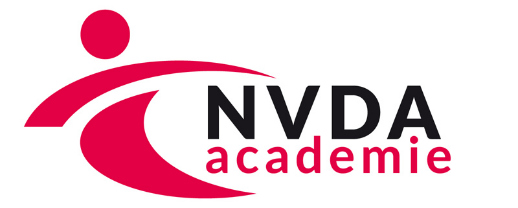 Programma Positieve gezondheidDocenten: Paul Ram (huisarts i.r. en universitair hoofddocent)Welkom, voorstelrondje							15 minNieuwe definitie van gezondheid en hulpmiddelen	(ppt)			30 minHandvatten om positieve gezondheid toe te passen				30 minOefenen: zelf het spinnenweb invullen
Bespreking van ervaringen. Pauze										15 minWat betekent dit voor je dagelijks werk?					30 minZelfmanagement versterken							30 minSamenwerken met collega’s							20 minAfsluiting, samenvatting van het geleerde					10 min
